JOURNALISM AWARDBest College Publication Application FormName of Publication:											Contact Number:                                                 Email:							Name of Social Media Accounts of Publication:								 Classification of published/released issues within the Academic Year		: 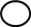          1 to 2 Regular Issue/s                                   Literary Folio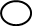          Magazine Issue                                             LampoonNumber of published/released issues within the Academic Year		: Attach separate sheet if needed.Additional attachments. Evidence Publication issues  I do hereby certify that the above information are true and correct to the best of my knowledge. Editor-in-Chief’s Signature over printed name			Conformed:								Adviser*Attached in this form the photocopies of your published/released issues.                   Published/Released Issues                     Number of Published/Released Issues                  Regular Issue/s                 Magazine Issue                Literary Folio               Lampoon